Cuthbertson Primary School    		         September 2019 Newsletter 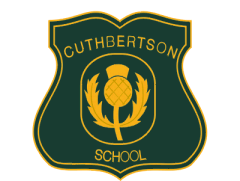 Honesty     Respect     Kindness     Equality     Achieving     FairnessHouse System:  Thanks to the children who applied to be House Captains and Vice Captains. The successful candidates have their names listed below. The House Captains and Vice Captains will help their Houses to earn points over the year based on our school values and healthy eating/living, and will compete to be the House Champions. Our school values are Honesty, Respect, Fairness, Equality, Achieving, Kindness and Healthy Roots.Red Deer House Captains and Vice Captains: Jibral Mohammad, Sahar Sollehe, Leighann Scott and Sufian ZahidRed Squirrel House Captains and Vice Captains:Ayala Yousaf, Saira Sakhawat, Ayan Hussain, Raiyan Hossain and Hannah AliCapercaillie House Captains and Vice Captains: Saude Amir, Ammara Sajid, Ajiha Asif, Solomon Rostas and Zoha SaeedGrouse House Captains and Vice Captains: Sameed Waqas, Sehrish Mahmood, Ahmad Mahfooz and  Deepshika ShikaStaffing: Mrs Martin (P3M), who was away on maternity leave, returns to school after the October holiday and will take over P3M from Miss Hamilton. Mrs Martin and Miss Hamilton will work together to ensure a smooth handover. Miss Hamilton will remain at Cuthbertson as she is a permanent member of staff to our school. Parent Council: Our Parent Council has met for their first meeting of the session. They are looking forward to supporting the school again this year and already have dates in the diary for school events. If you would like to help at an event or come along to a Parent Council meeting, please contact one of the existing members or contact the school. We would be delighted to have you involved and interpreters can be arranged if required.Meet the Teacher:  Thanks to those who attended our Meet the Teacher sessions. The teachers welcomed the opportunity to talk to you about the learning that will be taking place this year. Students:  Over the coming months there will be a variety of teaching students joining us at Cuthbertson. You may see them around school or in the playground.Twitter:  Please follow us on @cuthbertsonpri for Twitter updates.Website Changes: Mr Keenan has refreshed our school website. The new look website remains at the same address:  www.cuthbertson-pri.glasgow.sch.uk/Healthy Eating: Our Pupil Council will be further reviewing and amending our Healthy Eating Contract. The amended  contract will be issued to all families shortly and I hope you continue to support us in our efforts to improve the health of our children. Relationships Policy: As a school we have reviewed our positive behaviour policy and made several changes. This policy has been reviewed and approved by our Pupil Council. A copy can be found on our school website.Family /Parent Groups: We will be running a Families Connect group this session for all our P1 families. You are invited to a coffee afternoon on Monday 7 October at 2.15pm to hear all about the group. Mrs Ahmad also runs a Parent Group every Wednesday from 2-3pm and all parents are welcome to come along. Benefits Days: You will receive information about this event, but please come along to find out if you are claiming all appropriate benefits including Free School Meals and Clothing GrantsParent Evenings: Our two Parent Evenings will run in November. Dates and times to followWhat’s on:Tue 1 Oct:	Benefits Day (see information in letter to all parents)Wed 3 Oct:	Benefits Day (see information in letter to all parents)Thur 4 Oct:	Benefits Day (see information in letter to all parents)Thur 4 Oct: 	Parent Council Film Night P6 & P7Thur 24 Oct: 	Parent Council Film Night P3 – P5Fri 11 Oct:	School Closed to children for staff developmentMon 14 Oct: 	School closed all week for holidayMon 21 Oct:	School opens and children returnThur 7 Nov:	Diwali CelebrationKind regards    Lesley Murrie , Head Teacher